Please read the entire document before you get started.Part 1: Today we are going to take turns reviewing the project timeline and project phases for the G4C challenge.One person from each group will take turns looking two posters in the classroom to learn from these two posters for about 3 minutes.  When you return to your table (and another person leaves to view the posters) you will share what you have learned with the remaining people at your table.  Within your group, please write questions you have about G4C and we will go over them as a class.Part 2: You are going to be given some supplies to create an emoji which represents you!  Your emoji will be used to track your progress on the project phases poster.  This will be beneficial for many reasons:- you can who is working at the same level as you….maybe you want to ask them questions- you can see if you are getting behind in the project- if you are out for a day or more, this will remind you of where you need to pick upThe only restriction to your emoji is, the emoji cannot be larger than 1-1/2 inch by 1-1/2 inch.You will turn your emoji into me, please.Good stuff!  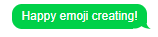 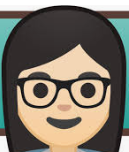 